«Всем миром против терроризма»С 1 по 10 сентября 2022 года в отделе краеведческой и национальной литературы Национальной библиотеки РД им. Р. Гамзатова представлена книжная выставка «Всем миром против терроризма»,  посвященная Дню солидарности в борьбе с терроризмом.С терроризмом может эффективно бороться только хорошо информированное общество,  которое знает,  с каким врагом имеет дело. Важная роль здесь принадлежит средствам массовой информации,  и они многое делают для донесения до массового сознания губительности идеологии и практики терроризма.Терроризм по своей сущности - наиболее тяжкое общественно опасное преступление,  создающее угрозу безопасности в государстве.На выставке представлены имеющиеся в отделе  краеведческой и национальной литературы книги об истории терроризма, его корнях, целях и задачах, о различных видах современного терроризма и наиболее активно действующих террористических обществах, о правовом регулировании и противодействии терроризму.Издания, представленные на выставке:Абдулагатов З.М.Современный экстремизм и терроризм: состояние и проблемы противодействия (На примере Республики Дагестан): Монография. - Махачкала: Издательский дом «Дагестан», 2019. - 408с.Абдулатипов Р.Г. Дагестан в час испытания: уроки агрессии и подвига. - Махачкала: Издательство «Юпитер», 2000. - 224с.Абдулгамидов А. Крах операции «Скорпион»: Хроника Кизлярской трагедии. - Махачкала: Юпитер, 2004. - 216с.Абдулгамидов А. Новолакский рубеж. - Махачкала: Издательство «Лотос», 2010. – 384с.Актуальные проблемы противодействия национальному и политическому экстремизму: Материалы Всероссийской научно-практической конференции. Том 1. / Под ред.А.- Н.З. Дибирова, М.Я. Яхьяева, А. М. Муртазалиева, К. М. Ханбабаева. - Махачкала: Издательство «Лотос», 2008. - 608с.Асиятилов С. «Ислам и террор несовместимы». - Махачкала: Издательство «Лотос», 2009. - 200с.Бекмурзаев Б.А. Угрозы современности и мир в поисках безопасности. В 5-ти томах. - Махачкала: Издательство «Лотос», 2012. - 352с.Дагестан: поиск эффективных мер борьбы с экстремизмом и терроризмом: Сборник докладов членов экспертного совета при антитеррористической комиссии в республике Дагестан / Под общ. ред. доктора политических наук К.Г. Ланды, кандидата политических наук С. В. Сиражудиновой. – Махачкала: Издательский дом «Дагестан», 2018. - 240с.Кожаева Э.Ю. 1999 год. Глазами репортера. - Махачкала: ИД «Дагестан», 2019. - 176с.Магомедов З.Н. 17 дней войны и целая вечность: публицистика. – Махачкала: ИД «Эпоха», 2009. - 72с.Муратханов М.М. Защитили честь Дагестана / Мурад Муратханов. - Махачкала: ИД «Эпоха», 2010. - 282с.Современный политический экстремизм: понятие, истоки, причины, идеология, проблемы, организация, практика, профилактика и противодействие. Руководитель авторского коллектива Дибиров А.- Н.З., Сафаралиев Г.К. - Махачкала: Издательство «Лотос», 2009. - 640с.Сулейманов С. Август 99-го. Эхо войны. - Махачкала «Алеф», 2019. - 48с.Суровое лето 1999 года / сост. Ш.И. Микаилов. - Махачкала: ИД «Эпоха», 2009. - 120с.П. Муртазалиева, заведующая отделом краеведческойи национальной литературы 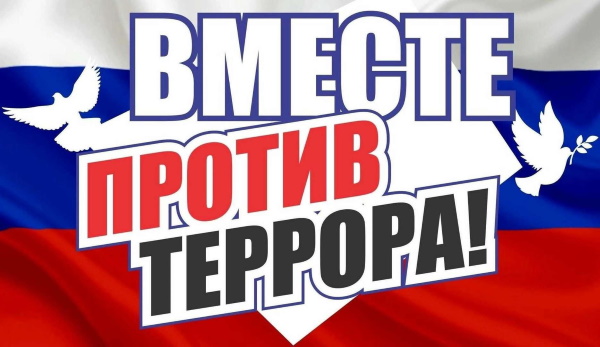 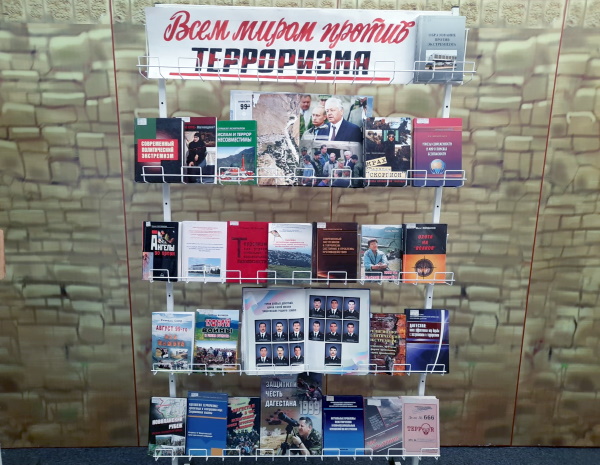 